                           บันทึกข้อความ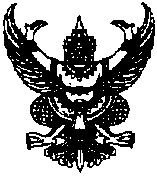 ส่วนราชการ	.....................................................................................ที่ .................................				วันที่  ........................................................................เรื่อง	ขอขยาย/เลื่อนส่ง โครงการวิจัย เรื่อง ............................................................ ทุนวิจัยโครงการวิจัย.......................................... ประจำปี 256…...............................................เรียน	ผู้อำนวยการสถาบันวิจัยและพัฒนา	1.  เรื่องเดิม	ตามประกาศมหาวิทยาลัยราชภัฏนครปฐม เรื่อง ผลการพิจารณาการจัดสรรทุนอุดหนุนการวิจัย งบประมาณด้านวิทยาศาสตร์ วิจัย และนวัตกรรม   ผ่านกองทุนส่งเสริมวิทยาศาสตร์ วิจัย และนวัตกรรม ประจำปีงบประมาณ พ.ศ. 256..... โครงการวิจัย เรื่อง ...................................................................... โดยมีอาจารย์ ......................................................... เป็นหัวหน้าโครงการวิจัย นั้นนั้น	2.  ข้อเท็จจริง	ข้าพเจ้า................................ขอขยาย/เลื่อน การส่งเอกสารงานวิจัยที่เกี่ยวข้องดังต่อไปนี้ (หมายเหตุ 1) การขอเลื่อนคือการขอส่งเอกสารล่าช้า และโปรดระบุเวลาที่จะดำเนินการขอขยาย	2.1 ……………………………………………………………………………………………….	2.2 โครงการวิจัยนี้ได้รับการขยายเวลาการส่งเอกสารมาแล้ว จำนวน........ครั้ง		ครั้งที่ 1 วันที่.................................. ขยายถึง............................................เนื่องจาก................................		ครั้งที่ 2 วันที่.................................. ขยายถึง............................................เนื่องจาก................................	3.  เรื่องเสนอเพื่อพิจารณา	ในการนี้  ข้าพเจ้าขอขยาย/เลื่อนการส่ง โครงการวิจัย เรื่อง ............................................................ กองทุนส่งเสริมวิทยาศาสตร์ วิจัย และนวัตกรรม ประจำปีงบประมาณ พ.ศ. 256..... ขยายถึงวันที่............................................จึงเรียนมาเพื่อโปรดพิจารณาอนุเคราะห์  จะเป็นพระคุณยิ่ง				  (อาจารย์ ............................................ )				              หัวหน้าโครงการวิจัย